苗栗縣111年「幸福婚姻甜蜜加分」婚姻教育課程活動幸福四堂課一覽表報名網址：https://www.beclass.com/rid=2648b9162fcae570c190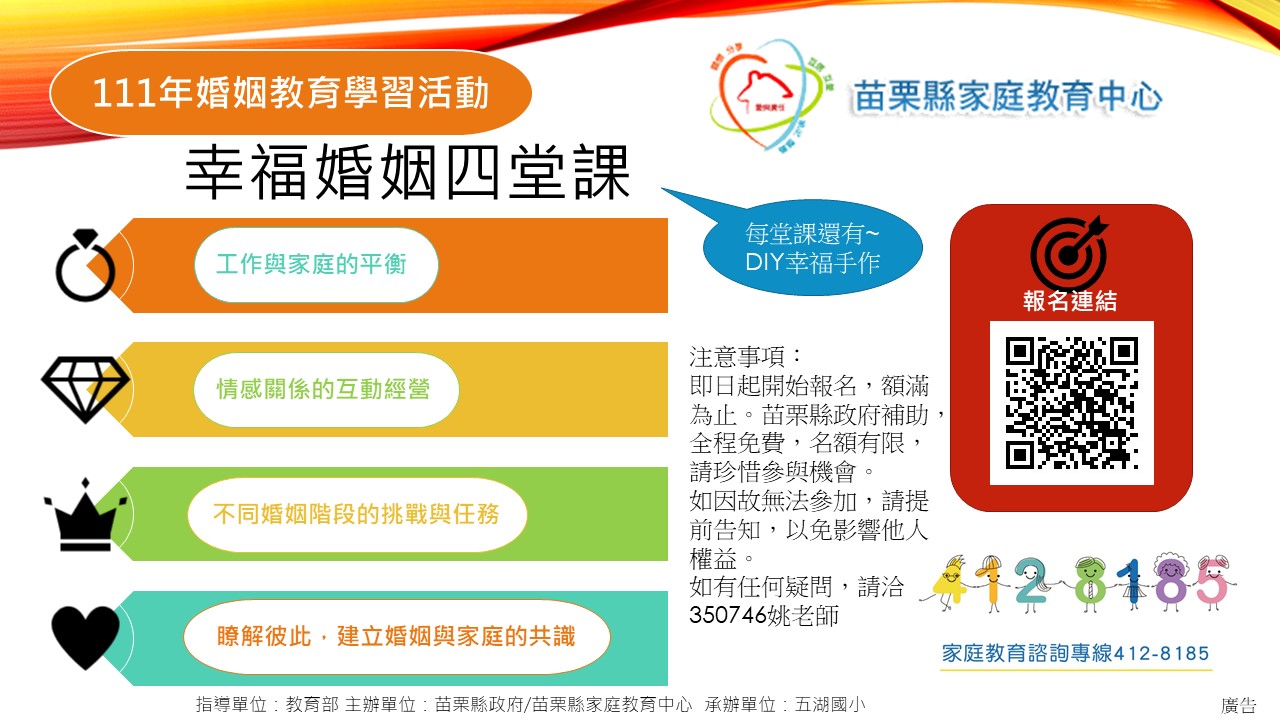 日期/時間課程主題地點講師10月16日(日)9：00-12：30工作與家庭的平衡手作：草本DIY精油舒活滾珠瓶立康健康養生觀光工廠頭份市工業路55號嘉義大學白怡娟老師10月29日(六)9：00-12：30不同婚姻階段的挑戰與任務手作：擴香石+乾燥花力馬工坊造橋鄉慈聖路二段280巷11號莊雪芳老師張嘉欣老師12月3日(六)9：00-12：30情感關係的互動經營手作：婚禮小物未定英才書院後龍鎮新港三路700號張雅淳心理師蘇韻蓉老師12月18日(日)9：00-12：30瞭解彼此，建立婚姻與家庭的共識手作：婚禮小物未定糖迷甜點工作室苗栗市自治路217號樹德科技大學戴秉珊老師